Not :   1- Uygulamalı Ders Kabul Formu (2) adet düzenlenecektir.           2- Uygulamalı Ders Kabul Formu düzenlenmeyen öğrenci Uygulamalı Eğitimine başlayamaz.           3- 25.10.2021 tarih ve 599/6 sayılı Üniversite Yönetim Kurulu Kararı uyarınca iş kazası ve meslek hastalıkları sigortası yapılmaktadır.           4- Uygulamalı Ders Kabul Formu 05.01.2022 tarih ve 462/10 sayılı Üniversite Senatosu kararına uygun olarak 13.01.2022 tarihinde düzenlenerek uygulamaya konulmuştur.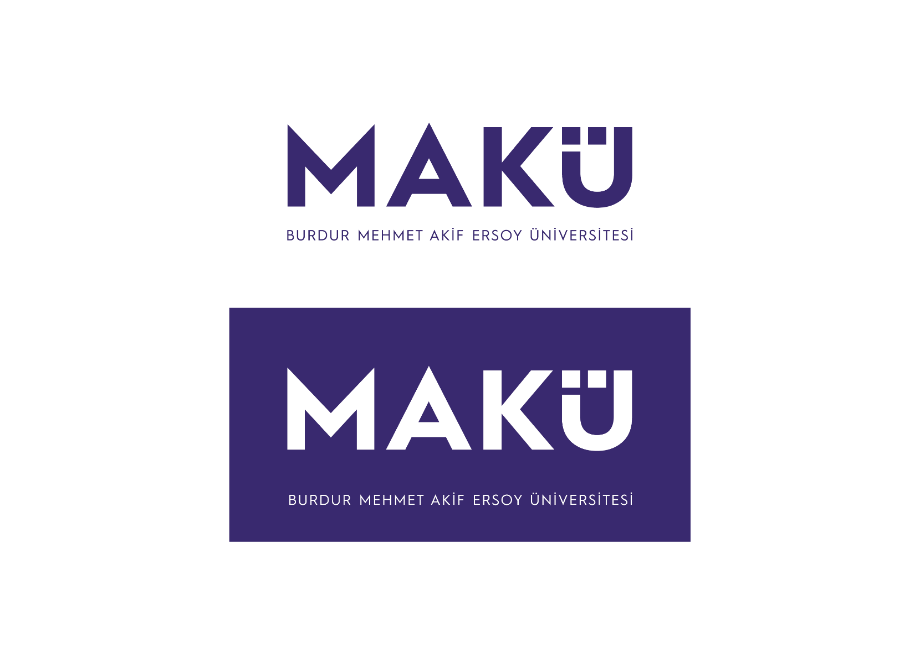 BURDUR MEHMET AKİF ERSOY ÜNİVERSİTESİSAĞLIK BİLİMLERİ FAKÜLTESİACİL YARDIM VE AFET YÖNETİMİ BÖLÜMÜBURDUR MEHMET AKİF ERSOY ÜNİVERSİTESİSAĞLIK BİLİMLERİ FAKÜLTESİACİL YARDIM VE AFET YÖNETİMİ BÖLÜMÜBURDUR MEHMET AKİF ERSOY ÜNİVERSİTESİSAĞLIK BİLİMLERİ FAKÜLTESİACİL YARDIM VE AFET YÖNETİMİ BÖLÜMÜBURDUR MEHMET AKİF ERSOY ÜNİVERSİTESİSAĞLIK BİLİMLERİ FAKÜLTESİACİL YARDIM VE AFET YÖNETİMİ BÖLÜMÜUYGULAMALI DERS KABUL FORMU UYGULAMALI DERS KABUL FORMU UYGULAMALI DERS KABUL FORMU UYGULAMALI DERS KABUL FORMU UYGULAMALI DERS KABUL FORMU ÖĞRENCİNİNÖĞRENCİNİNAdı ve SoyadıAdı ve Soyadı:Öğrenci NumarasıÖğrenci Numarası:T.C. Kimlik NumarasıT.C. Kimlik Numarası:Telefon (Cep/Ev)Telefon (Cep/Ev):ProgramıProgramı:Uygulamalı Ders AdıUygulamalı Ders Adı:Eğitimin Başlama TarihiEğitimin Başlama Tarihi:Eğitimin Bitiş TarihiEğitimin Bitiş Tarihi:  Eğitimin SüresiEğitimin Süresi:Akademik Takvime Göre İlgili Yarıyılın Ders Başlangıç ve Bitişini Kapsamaktadır. Bu form 2’şer nüsha olmak üzere her yarıyıl için tekrar eksiksiz doldurulacak ve ilgili taraflarca imzalanıp Acil yardım ve Afet Yönetimi Bölüm Sekreterliğine teslim edilecektir.Akademik Takvime Göre İlgili Yarıyılın Ders Başlangıç ve Bitişini Kapsamaktadır. Bu form 2’şer nüsha olmak üzere her yarıyıl için tekrar eksiksiz doldurulacak ve ilgili taraflarca imzalanıp Acil yardım ve Afet Yönetimi Bölüm Sekreterliğine teslim edilecektir.Genel Sağlık Sigortası Beyan ve TaahhüdüAilemden, annem / babam üzerinden genel sağlık sigortası kapsamında sağlık hizmeti alıyorum. Bu nedenle  Uygulamalı Ders eğitimi boyunca genel sağlık sigortası kapsamında olmayı kabul etmiyorum.Ailemden, annem / babam üzerinden genel sağlık sigortası kapsamında sağlık hizmeti almıyorum. Bu nedenle Uygulamalı Ders eğitimi boyunca genel sağlık sigortası kapsamında olmayı kabul ediyorum.5510 Sayılı Kanunun 4/c maddesi kapsamında sigortalı olarak bir Kamu Kurumunda çalışıyorum.Genel Sağlık Sigortası Beyan ve TaahhüdüAilemden, annem / babam üzerinden genel sağlık sigortası kapsamında sağlık hizmeti alıyorum. Bu nedenle  Uygulamalı Ders eğitimi boyunca genel sağlık sigortası kapsamında olmayı kabul etmiyorum.Ailemden, annem / babam üzerinden genel sağlık sigortası kapsamında sağlık hizmeti almıyorum. Bu nedenle Uygulamalı Ders eğitimi boyunca genel sağlık sigortası kapsamında olmayı kabul ediyorum.5510 Sayılı Kanunun 4/c maddesi kapsamında sigortalı olarak bir Kamu Kurumunda çalışıyorum.Genel Sağlık Sigortası Beyan ve TaahhüdüAilemden, annem / babam üzerinden genel sağlık sigortası kapsamında sağlık hizmeti alıyorum. Bu nedenle  Uygulamalı Ders eğitimi boyunca genel sağlık sigortası kapsamında olmayı kabul etmiyorum.Ailemden, annem / babam üzerinden genel sağlık sigortası kapsamında sağlık hizmeti almıyorum. Bu nedenle Uygulamalı Ders eğitimi boyunca genel sağlık sigortası kapsamında olmayı kabul ediyorum.5510 Sayılı Kanunun 4/c maddesi kapsamında sigortalı olarak bir Kamu Kurumunda çalışıyorum.Genel Sağlık Sigortası Beyan ve TaahhüdüAilemden, annem / babam üzerinden genel sağlık sigortası kapsamında sağlık hizmeti alıyorum. Bu nedenle  Uygulamalı Ders eğitimi boyunca genel sağlık sigortası kapsamında olmayı kabul etmiyorum.Ailemden, annem / babam üzerinden genel sağlık sigortası kapsamında sağlık hizmeti almıyorum. Bu nedenle Uygulamalı Ders eğitimi boyunca genel sağlık sigortası kapsamında olmayı kabul ediyorum.5510 Sayılı Kanunun 4/c maddesi kapsamında sigortalı olarak bir Kamu Kurumunda çalışıyorum.Genel Sağlık Sigortası Beyan ve TaahhüdüAilemden, annem / babam üzerinden genel sağlık sigortası kapsamında sağlık hizmeti alıyorum. Bu nedenle  Uygulamalı Ders eğitimi boyunca genel sağlık sigortası kapsamında olmayı kabul etmiyorum.Ailemden, annem / babam üzerinden genel sağlık sigortası kapsamında sağlık hizmeti almıyorum. Bu nedenle Uygulamalı Ders eğitimi boyunca genel sağlık sigortası kapsamında olmayı kabul ediyorum.5510 Sayılı Kanunun 4/c maddesi kapsamında sigortalı olarak bir Kamu Kurumunda çalışıyorum.“Uygulamalı Dersler”e ait tüm yönergeden sorumlu olduğumu, Uygulamalı dersimi aşağıda belirtilen işletmede yapacağımı, Uygulamalı ders süresince iş yeri ile yapılmış olan protokole, Uygulamalı Dersler Yönergesi’ne, iş yerinin disiplin ve çalışma kurallarına uyacağımı beyan ve taahhüt ediyorum. Uygulamalı Ders sürecinde rapor almam veya işten ayrılmam durumunda aynı gün içerisinde Fakülte Dekanlığına ve iş yeri sorumlusuna bildirmeyi taahhüt ediyorum.                                                                                                                                                      Öğrencinin İmzası                                                                                                                                                                                          …… /……/ ……“Uygulamalı Dersler”e ait tüm yönergeden sorumlu olduğumu, Uygulamalı dersimi aşağıda belirtilen işletmede yapacağımı, Uygulamalı ders süresince iş yeri ile yapılmış olan protokole, Uygulamalı Dersler Yönergesi’ne, iş yerinin disiplin ve çalışma kurallarına uyacağımı beyan ve taahhüt ediyorum. Uygulamalı Ders sürecinde rapor almam veya işten ayrılmam durumunda aynı gün içerisinde Fakülte Dekanlığına ve iş yeri sorumlusuna bildirmeyi taahhüt ediyorum.                                                                                                                                                      Öğrencinin İmzası                                                                                                                                                                                          …… /……/ ……“Uygulamalı Dersler”e ait tüm yönergeden sorumlu olduğumu, Uygulamalı dersimi aşağıda belirtilen işletmede yapacağımı, Uygulamalı ders süresince iş yeri ile yapılmış olan protokole, Uygulamalı Dersler Yönergesi’ne, iş yerinin disiplin ve çalışma kurallarına uyacağımı beyan ve taahhüt ediyorum. Uygulamalı Ders sürecinde rapor almam veya işten ayrılmam durumunda aynı gün içerisinde Fakülte Dekanlığına ve iş yeri sorumlusuna bildirmeyi taahhüt ediyorum.                                                                                                                                                      Öğrencinin İmzası                                                                                                                                                                                          …… /……/ ……“Uygulamalı Dersler”e ait tüm yönergeden sorumlu olduğumu, Uygulamalı dersimi aşağıda belirtilen işletmede yapacağımı, Uygulamalı ders süresince iş yeri ile yapılmış olan protokole, Uygulamalı Dersler Yönergesi’ne, iş yerinin disiplin ve çalışma kurallarına uyacağımı beyan ve taahhüt ediyorum. Uygulamalı Ders sürecinde rapor almam veya işten ayrılmam durumunda aynı gün içerisinde Fakülte Dekanlığına ve iş yeri sorumlusuna bildirmeyi taahhüt ediyorum.                                                                                                                                                      Öğrencinin İmzası                                                                                                                                                                                          …… /……/ ……“Uygulamalı Dersler”e ait tüm yönergeden sorumlu olduğumu, Uygulamalı dersimi aşağıda belirtilen işletmede yapacağımı, Uygulamalı ders süresince iş yeri ile yapılmış olan protokole, Uygulamalı Dersler Yönergesi’ne, iş yerinin disiplin ve çalışma kurallarına uyacağımı beyan ve taahhüt ediyorum. Uygulamalı Ders sürecinde rapor almam veya işten ayrılmam durumunda aynı gün içerisinde Fakülte Dekanlığına ve iş yeri sorumlusuna bildirmeyi taahhüt ediyorum.                                                                                                                                                      Öğrencinin İmzası                                                                                                                                                                                          …… /……/ ……İŞ YERİNİNİŞ YERİNİNİŞ YERİNİNİŞ YERİNİNİŞ YERİNİNKurum/İşletme AdıKurum/İşletme AdıKurum/İşletme Adı:AdresiAdresiAdresi:Tel/Faks NumarasıTel/Faks NumarasıTel/Faks Numarası:                                                     /E-Posta AdresiE-Posta AdresiE-Posta Adresi:Faaliyet Alanı (Sektör)Faaliyet Alanı (Sektör)Faaliyet Alanı (Sektör):Yukarıda Adı Soyadı ve TC Kimlik Numarası yazılı öğrencinin, yukarıda belirtilen tarihlerde İş yerimizde Uygulamalı Ders Eğitimini yapması uygun görülmüştür.                                                                                                        Onay                                                                                 İş Yeri Yetkilisi                                                                                    …… /……/ ……                                                                                 Yukarıda Adı Soyadı ve TC Kimlik Numarası yazılı öğrencinin, yukarıda belirtilen tarihlerde İş yerimizde Uygulamalı Ders Eğitimini yapması uygun görülmüştür.                                                                                                        Onay                                                                                 İş Yeri Yetkilisi                                                                                    …… /……/ ……                                                                                 Yukarıda Adı Soyadı ve TC Kimlik Numarası yazılı öğrencinin, yukarıda belirtilen tarihlerde İş yerimizde Uygulamalı Ders Eğitimini yapması uygun görülmüştür.                                                                                                        Onay                                                                                 İş Yeri Yetkilisi                                                                                    …… /……/ ……                                                                                 Yukarıda Adı Soyadı ve TC Kimlik Numarası yazılı öğrencinin, yukarıda belirtilen tarihlerde İş yerimizde Uygulamalı Ders Eğitimini yapması uygun görülmüştür.                                                                                                        Onay                                                                                 İş Yeri Yetkilisi                                                                                    …… /……/ ……                                                                                 Yukarıda Adı Soyadı ve TC Kimlik Numarası yazılı öğrencinin, yukarıda belirtilen tarihlerde İş yerimizde Uygulamalı Ders Eğitimini yapması uygun görülmüştür.                                                                                                        Onay                                                                                 İş Yeri Yetkilisi                                                                                    …… /……/ ……                                                                                 UYGUNDUR…….../………. / 20…..Bölüm BaşkanıUYGUNDUR…….../………. / 20…..Bölüm BaşkanıUYGUNDUR…….../………. / 20…..Bölüm BaşkanıUYGUNDUR…….../………. / 20…..Bölüm BaşkanıUYGUNDUR…….../………. / 20…..Bölüm BaşkanıYukarıda kimliği verilen Fakültemiz öğrencisinin, belirtilen süre içerisinde Uygulamalı Dersini Burdur Mehmet Akif Ersoy Üniversitesi Uygulamalı Eğitimler Çerçeve Yönergesi kapsamında yapması zorunludur.  Uygulama süresince, öğrencimizin iş kazası ve meslek hastalıkları sigortası Üniversitemiz tarafından yapılacaktır. Rapor alan, işi bırakan öğrencinin aynı gün okula bildirilmesi gerekmektedir.                                                                                                        Onay                                              DEKANLIK                                                                                                                                                           …… /……/ ……Yukarıda kimliği verilen Fakültemiz öğrencisinin, belirtilen süre içerisinde Uygulamalı Dersini Burdur Mehmet Akif Ersoy Üniversitesi Uygulamalı Eğitimler Çerçeve Yönergesi kapsamında yapması zorunludur.  Uygulama süresince, öğrencimizin iş kazası ve meslek hastalıkları sigortası Üniversitemiz tarafından yapılacaktır. Rapor alan, işi bırakan öğrencinin aynı gün okula bildirilmesi gerekmektedir.                                                                                                        Onay                                              DEKANLIK                                                                                                                                                           …… /……/ ……Yukarıda kimliği verilen Fakültemiz öğrencisinin, belirtilen süre içerisinde Uygulamalı Dersini Burdur Mehmet Akif Ersoy Üniversitesi Uygulamalı Eğitimler Çerçeve Yönergesi kapsamında yapması zorunludur.  Uygulama süresince, öğrencimizin iş kazası ve meslek hastalıkları sigortası Üniversitemiz tarafından yapılacaktır. Rapor alan, işi bırakan öğrencinin aynı gün okula bildirilmesi gerekmektedir.                                                                                                        Onay                                              DEKANLIK                                                                                                                                                           …… /……/ ……Yukarıda kimliği verilen Fakültemiz öğrencisinin, belirtilen süre içerisinde Uygulamalı Dersini Burdur Mehmet Akif Ersoy Üniversitesi Uygulamalı Eğitimler Çerçeve Yönergesi kapsamında yapması zorunludur.  Uygulama süresince, öğrencimizin iş kazası ve meslek hastalıkları sigortası Üniversitemiz tarafından yapılacaktır. Rapor alan, işi bırakan öğrencinin aynı gün okula bildirilmesi gerekmektedir.                                                                                                        Onay                                              DEKANLIK                                                                                                                                                           …… /……/ ……Yukarıda kimliği verilen Fakültemiz öğrencisinin, belirtilen süre içerisinde Uygulamalı Dersini Burdur Mehmet Akif Ersoy Üniversitesi Uygulamalı Eğitimler Çerçeve Yönergesi kapsamında yapması zorunludur.  Uygulama süresince, öğrencimizin iş kazası ve meslek hastalıkları sigortası Üniversitemiz tarafından yapılacaktır. Rapor alan, işi bırakan öğrencinin aynı gün okula bildirilmesi gerekmektedir.                                                                                                        Onay                                              DEKANLIK                                                                                                                                                           …… /……/ ……BURDUR MEHMET AKİF ERSOY ÜNİVERSİTESİ UYGULAMALI EĞİTİMLER GENEL BİLGİLER• Bu uygulama; 3308 Sayılı Meslekî Eğitim Kanunu, 2547 sayılı Yükseköğretim Kanunu ile 27/11/2006 tarihli ve 26359 sayılı Resmi Gazete’de yayımlanan “METEB içindeki Fakülte/Meslek Yüksekokulları Öğrencilerinin İşyerlerindeki Eğitim, Uygulama ve Mesleki Uygulama Eğitimlerine İlişkin Esas ve Usuller Hakkında Yönetmelik”, 17.06.2021 tarihli 31514 sayılı Resmi Gazete’de yayımlanan ''Yükseköğretimde Uygulamalı Eğitimler Çerçeve Yönetmeliği'', “Burdur Mehmet Akif Ersoy Üniversitesi Lisans ve Önlisans Eğitim-Öğretim ve Sınav Yönetmeliği”, 05.01.2022 tarih ve 462 sayılı Burdur Mehmet Akif Ersoy Üniversitesi senato kararı ile 25.10.2021 tarih ve 599/6 sayılı Burdur Mehmet Akif Ersoy Üniversitesi Yönetim Kurulu Kararı hükümlerine dayanılarak yürütülmektedir.• İşletmede Uygulamalı Ders gören öğrenci işletmenin çalışma koşul ve saatlerine uyacak ve eğitimini dönem boyunca tam zamanlı olarak İş yerinde yapacaktır.• 506 sayılı Sosyal Sigortalar Kanunu’na göre öğrencilerin iş ve meslek hastalıklarına karşı sigortalanması Burdur Mehmet Akif Ersoy Üniversitesi tarafından yapılacaktır. Ancak İş yerinin kusurundan dolayı meydana gelebilecek iş kazaları ve meslek hastalıklarından işveren sorumludur. (3308 sayılı Kanun, madde 25.)• İşletmede Uygulamalı Ders eğitimi “Burdur Mehmet Akif Ersoy Üniversitesi Uygulamalı Eğitimler Çerçeve Yönergesi” hükümlerine göre yürütülecektir.•Dekanlık/Bölüm Başkanlığınca görevlendirilen Uygulamalı Ders eğitiminden sorumlu Öğretim Elemanı, Uygulamalı Ders Eğitimi yapılacak işletmelerdeki; çalışma alanlarının tespiti, eğitimin planlanması, koordinasyonu, uygulanması ve izlenmesi ile görevlidir. İşletmedeki Uygulamalı Ders eğitiminden sorumlu Öğretim Elemanı işyerlerinden alacağı devam çizelgesi, değerlendirme formu ve öğrencinin hazırlayacağı uygulama raporunu da dikkate alarak, başarı notunu belirler. • İş yeri yöneticisi tarafından Uygulamalı Ders eğitimini bilen ve uygulayan Eğitici personel                                                                                                                                                                                                                                                                                                                                                                                                                                                                                                                                                                                                                   ve Uygulamalı Ders eğitim sorumlusu Öğretim Elemanı ile koordinasyon içerisinde iş yerlerinde yapılan uygulamalarla ilgili olarak öğrencilere görevler verme, bunların nasıl yapılacağını gösterme, denetleme devamlılığını izleme, mazeret izinlerini değerlendirme, devam çizelgesine işleme ve benzeri işleri yürütür. Uygulamalı Ders eğitimi sonunda dolduracağı değerlendirme formunu ve devam çizelgesini Uygulamalı Eğitim sorumlularına teslim eder.• Uygulamalı Derse ait değerlendirmeler sorumlu öğretim elemanı veya elamanları tarafından yapılır. Öğrencinin işletmede uygulamalı eğitim kapsamındaki değerlendirme notu sisteme ders notu olarak işlenir. Aynı zamanda bu değerlendirme notu, akademik başarı notu değerlendirmelerine dâhil edilir. Uygulamalı Ders için AKTS kredisi belirlemek zorunludur. AKTS kredileri program veya bölümün ders çizelgelerine eklenir ve öğrencilerin mezuniyet kredisi hesabına dâhil edilir. Değerlendirme sonucu başarısız olan öğrenciler uygulamalı eğitimlerini aynı veya farklı işletmelerde yeniden yapabilir.• Dönem içinde yapılan Uygulamalı Ders Eğitimi, akademik takvime uygun olarak 4. dönem boyunca bir dönem süreyle yapılır. Uygulamalı Eğitim alan öğrenciler;Uygulamalı Eğitim yaptıkları yerde kendilerine verilen görevleri yaparlar. "Yüksek Öğretim Kurumları Öğrenci Disiplin Yönetmeliği" yanında uygulama eğitimlerini sürdürdükleri İş yerinin çalışma, disiplin ve iş güvenliği ile ilgili kurallarına uymak zorundadırlar.Eğitimleriyle ilgili her türlü mazeret ve isteklerini sorumlu Öğretim Elemanına ve İş Yeri Sorumlusuna bildirir.İşletmedeki Uygulamalı Eğitim yerlerini İş Yeri Sorumlusu ve Uygulamalı Eğitimden sorumlu öğretim elemanının bilgisi olmaksızın değiştiremezler. Kullandıkları her türlü araç ve gerece özen göstermek zorundadır. Aksine hareket etmeleri halinde doğabilecek kaza ve zararlardan şahsen sorumlu tutulurlar. İş yeri uygulama yerlerinden ayrılmalarını gerektirecek zorunlu hallerde, İş Yeri Sorumlusundan izin almak zorundadırlar.Mazeretsiz olarak Uygulamalı Ders eğitimine devam etmeyenler Uygulamalı Dersten başarısız sayılırlar. Başarısız olan öğrenciler, Uygulamalı Dersi tekrar almak ve devam etmek zorundadırlar. İş yeri sorumlusu, özürsüz olarak üç iş gününü Uygulamalı Ders eğitimine gelmeyen öğrenciyi en geç iki gün içinde sorumlu Öğretim Elemanına bildirmek zorundadır.Uygulamalı Ders eğitimi süresince sendikal faaliyetlere katılamazlar.Eğitim yerinde yaptıkları Uygulamalı Ders çalışmalarını bir uygulama raporu haline düzenleyerek sorumlu öğretim elemanına zamanında teslim etmek zorundadırlar. .